Unit 2: Partitioning numbers 1 to 6 into two sets: 5 = 2 + 3, 1 + 4 etc.Unit 2: Partitioning numbers 1 to 6 into two sets: 5 = 2 + 3, 1 + 4 etc.Activity 2: Five Funny FingersActivity 2: Five Funny FingersAims:   To partition 5 (or 4 or 6) into two sets To recognise how many are missing if the total should be 5 (or 4 or 6)You will need: 1-5 number cards, whiteboards, pensPedagogy:   A large group of 10+ childrenPedagogy:   A large group of 10+ childrenPreparation: Cut up cards from paper or cardboard to write the number sentences on.Preparation: Cut up cards from paper or cardboard to write the number sentences on.What to doChildren work in pairs. Ask each pair to show you 5 fingers altogether, e.g. one child might show 4 the other 1. Now ask them to show 5 in another way e.g. 3 and 2.Write the different combinations as number sentences on cards e.g. 5+0=5, 0+5= 5, 4+1=5, 1+4=5 etc. and choose pairs to show each. Point out that children who have 4 and 1 and 1 and 4 have the same numbers but have presented them in a different order.Now hold up 3 fingers. How many more fingers would make 5? Show this as 3+ [ ] = 5. Emphasise that 2 and 3 makes 5 and so 2 more fingers are needed to make 5. Now look at 6 fingers. What pairs of fingers make six? Then hold up six fingers, fold down 2, how many now? Show this as 2+[] =6, so I need 4 more fingers to make 6.Support children who struggle by using number cards 1-5 so they only use one hand.Challenge children by completing the activities above, then in pairs they show a number of fingers and their partner writes down the matching number on a whiteboard.What to doChildren work in pairs. Ask each pair to show you 5 fingers altogether, e.g. one child might show 4 the other 1. Now ask them to show 5 in another way e.g. 3 and 2.Write the different combinations as number sentences on cards e.g. 5+0=5, 0+5= 5, 4+1=5, 1+4=5 etc. and choose pairs to show each. Point out that children who have 4 and 1 and 1 and 4 have the same numbers but have presented them in a different order.Now hold up 3 fingers. How many more fingers would make 5? Show this as 3+ [ ] = 5. Emphasise that 2 and 3 makes 5 and so 2 more fingers are needed to make 5. Now look at 6 fingers. What pairs of fingers make six? Then hold up six fingers, fold down 2, how many now? Show this as 2+[] =6, so I need 4 more fingers to make 6.Support children who struggle by using number cards 1-5 so they only use one hand.Challenge children by completing the activities above, then in pairs they show a number of fingers and their partner writes down the matching number on a whiteboard.Outcomes:	I understand that five can be partitioned into two sets.	I can record statements such as 3 + 2 = 5.	I recognise how many are missing in a statement like 3 + [ ] = 5.Outcomes:	I understand that five can be partitioned into two sets.	I can record statements such as 3 + 2 = 5.	I recognise how many are missing in a statement like 3 + [ ] = 5.Unit 2: Partitioning numbers 1 to 6 into two sets: 5 = 2 + 3, 1 + 4 etc.Unit 2: Partitioning numbers 1 to 6 into two sets: 5 = 2 + 3, 1 + 4 etc.Activity 3: Cats and Dogs  Activity 3: Cats and Dogs  Aims: To partition 5 and 6; to show that if 3 + 2 is 5, then a set of 3 requires 2 more to be 5.You will need:  toy cats & dogs, preferably soft toys (5 of each)Pedagogy:  A large group of 10+ children Pedagogy:  A large group of 10+ children Preparation: Have the soft toys at front of the class for children to pick fromPreparation: Have the soft toys at front of the class for children to pick fromWhat to do:Tell children that the Joy family have 5 pets and some of these are cats and some are dogs. How many dogs might be living there and how many cats? Let’s try and find different combinations! Choose 5 children and each child picks up either a cat or a dog toy. Discuss how many dogs and how many cats are in this group of 5 and write the matching number sentence, e.g. 4 cats and 1 dog becomes 4 + 1 = 5.Repeat with other groups of 5 children, encouraging them to choose different combinations of cats and dogs. Each time match the visual cats and dogs with a number sentence. Support children by writing down a number sentence e.g. 3+2=5 and saying 3 cats and 2 dogs makes 5 animals. Children make the number sentence using cat and dog toys.Challenge children working as above, then pick 2 cat toys and ask them to work out how many dogs there would be. Show them this as a number sentence 2+[]=5. Repeat.What to do:Tell children that the Joy family have 5 pets and some of these are cats and some are dogs. How many dogs might be living there and how many cats? Let’s try and find different combinations! Choose 5 children and each child picks up either a cat or a dog toy. Discuss how many dogs and how many cats are in this group of 5 and write the matching number sentence, e.g. 4 cats and 1 dog becomes 4 + 1 = 5.Repeat with other groups of 5 children, encouraging them to choose different combinations of cats and dogs. Each time match the visual cats and dogs with a number sentence. Support children by writing down a number sentence e.g. 3+2=5 and saying 3 cats and 2 dogs makes 5 animals. Children make the number sentence using cat and dog toys.Challenge children working as above, then pick 2 cat toys and ask them to work out how many dogs there would be. Show them this as a number sentence 2+[]=5. Repeat.Outcomes:	I understand that five can be partitioned into two sets.	I can record statements such as 3 + 2 = 5.Outcomes:	I understand that five can be partitioned into two sets.	I can record statements such as 3 + 2 = 5.Unit 2: Partitioning numbers 1 to 6 into two sets: 5 = 2 + 3, 1 + 4 etc.Unit 2: Partitioning numbers 1 to 6 into two sets: 5 = 2 + 3, 1 + 4 etc.Activity 4: Pegs on a HangerActivity 4: Pegs on a HangerAims: To partition 5; to show that if 4 + 1 is 5, then a set of 4 requires 1 more to be 5.You will need: trouser hanger, same coloured pegs, cloth, cubes.Pedagogy:  A group of 4-5 childrenPedagogy:  A group of 4-5 childrenPreparation: Create a hanger with 5 or 6 pegs attached Preparation: Create a hanger with 5 or 6 pegs attached What to doShow the children 5 pegs on a coat hanger. Partition the pegs into 4 and 1.Turn the coat hanger around to show that 4 and 1 makes 5 and that 1 and 4 also make 5. Show this as two number sentences e.g. 4 + 1 = 5 and 1 + 4 = 5. Repeat for 2 and 3 and record as 2 + 3 = 5 and 3 + 2 = 5. Ask children to close their eyes whilst you hide 3 pegs with a cloth. Show me 5 fingers. Now show me how many pegs you can see on the coat hanger. Record this as 3+[]=5. How many fingers are folded down? That’s how many are hiding! Complete the number sentence to show this e.g. 3+2=5.  Remove the cloth to check. Repeat hiding different amounts of pegs and then move on to 6 pegs.Support children who struggle by giving them 5 cubes. Partition the pegs and ask them to create the same partition using their cubes e.g. 4 and 1. Scribe each as a number sentence.Challenge Use 6 pegs: Start with 4. How many more to make 6? Write it as a number sentence.What to doShow the children 5 pegs on a coat hanger. Partition the pegs into 4 and 1.Turn the coat hanger around to show that 4 and 1 makes 5 and that 1 and 4 also make 5. Show this as two number sentences e.g. 4 + 1 = 5 and 1 + 4 = 5. Repeat for 2 and 3 and record as 2 + 3 = 5 and 3 + 2 = 5. Ask children to close their eyes whilst you hide 3 pegs with a cloth. Show me 5 fingers. Now show me how many pegs you can see on the coat hanger. Record this as 3+[]=5. How many fingers are folded down? That’s how many are hiding! Complete the number sentence to show this e.g. 3+2=5.  Remove the cloth to check. Repeat hiding different amounts of pegs and then move on to 6 pegs.Support children who struggle by giving them 5 cubes. Partition the pegs and ask them to create the same partition using their cubes e.g. 4 and 1. Scribe each as a number sentence.Challenge Use 6 pegs: Start with 4. How many more to make 6? Write it as a number sentence.Outcomes:	I understand that 5 and 6 can be partitioned into 2 sets.	I recognise that addition can be done in any order and will have the same total.Outcomes:	I understand that 5 and 6 can be partitioned into 2 sets.	I recognise that addition can be done in any order and will have the same total.Unit 2: Partitioning numbers 1 to 6 into two setsUnit 2: Partitioning numbers 1 to 6 into two setsUnit 2: Partitioning numbers 1 to 6 into two setsUnit 2: Partitioning numbers 1 to 6 into two setsUnit 2: Partitioning numbers 1 to 6 into two setsPlay Activity 1: Farms and Zoos Play Activity 1: Farms and Zoos Play Activity 1: Farms and Zoos Play Activity 1: Farms and Zoos Play Activity 1: Farms and Zoos Aims: To partition 3, 4, 5 and 6 into two setsYou will need:  Selection of animals; lolly sticks; bricksYou will need:  Selection of animals; lolly sticks; bricksYou will need:  Selection of animals; lolly sticks; bricksYou will need:  Selection of animals; lolly sticks; bricksPreparation: Make 2 pens for each child and give them a basket of animalsPreparation: Make 2 pens for each child and give them a basket of animalsPreparation: Make 2 pens for each child and give them a basket of animalsPreparation: Make 2 pens for each child and give them a basket of animalsPreparation: Make 2 pens for each child and give them a basket of animalsWhat children do…Provide children with a selection of farm animals and pens made from lolly sticks or bricks. Keep the number the same, e.g. 5 animals and 2 pens. How can we partition 5 cows/sheep/bears into 2 pens? Let children try different ways with different animals e.g. 3 sheep in one pen and 2 in another. Differentiate the numbers.What children do…Provide children with a selection of farm animals and pens made from lolly sticks or bricks. Keep the number the same, e.g. 5 animals and 2 pens. How can we partition 5 cows/sheep/bears into 2 pens? Let children try different ways with different animals e.g. 3 sheep in one pen and 2 in another. Differentiate the numbers.What children do…Provide children with a selection of farm animals and pens made from lolly sticks or bricks. Keep the number the same, e.g. 5 animals and 2 pens. How can we partition 5 cows/sheep/bears into 2 pens? Let children try different ways with different animals e.g. 3 sheep in one pen and 2 in another. Differentiate the numbers.What children do…Provide children with a selection of farm animals and pens made from lolly sticks or bricks. Keep the number the same, e.g. 5 animals and 2 pens. How can we partition 5 cows/sheep/bears into 2 pens? Let children try different ways with different animals e.g. 3 sheep in one pen and 2 in another. Differentiate the numbers.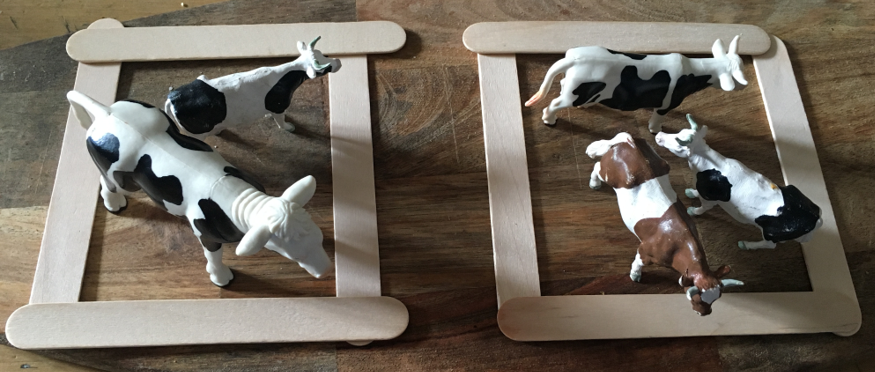 Talking pointsThere are 3 in the pen. How many more must come so that we have 5? Four and how many more make six?Talking pointsThere are 3 in the pen. How many more must come so that we have 5? Four and how many more make six? Evidence of learning: Take pictures of the different ways the children have sorted the animals. More able children can record as a number sentence. Evidence of learning: Take pictures of the different ways the children have sorted the animals. More able children can record as a number sentence. Evidence of learning: Take pictures of the different ways the children have sorted the animals. More able children can record as a number sentence.Outcomes:  I can arrange 3, 4, 5 or 6 animals in two sets                     I can say how many in each set make a given total, e.g. 2 and 3 make 5.  Outcomes:  I can arrange 3, 4, 5 or 6 animals in two sets                     I can say how many in each set make a given total, e.g. 2 and 3 make 5.  Outcomes:  I can arrange 3, 4, 5 or 6 animals in two sets                     I can say how many in each set make a given total, e.g. 2 and 3 make 5.  Outcomes:  I can arrange 3, 4, 5 or 6 animals in two sets                     I can say how many in each set make a given total, e.g. 2 and 3 make 5.  Outcomes:  I can arrange 3, 4, 5 or 6 animals in two sets                     I can say how many in each set make a given total, e.g. 2 and 3 make 5.  Unit 2: Partitioning numbers 1 to 6 into two sets Unit 2: Partitioning numbers 1 to 6 into two sets Unit 2: Partitioning numbers 1 to 6 into two sets Unit 2: Partitioning numbers 1 to 6 into two sets Unit 2: Partitioning numbers 1 to 6 into two sets Play Activity 2: ConstructionPlay Activity 2: ConstructionPlay Activity 2: ConstructionPlay Activity 2: ConstructionPlay Activity 2: ConstructionAims: To partition 5 (or 4 or 6) into two sets You will need: lots of same-sized Lego bricks; mini people/ figuresYou will need: lots of same-sized Lego bricks; mini people/ figuresYou will need: lots of same-sized Lego bricks; mini people/ figuresYou will need: lots of same-sized Lego bricks; mini people/ figuresPreparation: Place two number cards and a number of Lego bricks on coloured pieces of card around the table. Preparation: Place two number cards and a number of Lego bricks on coloured pieces of card around the table. Preparation: Place two number cards and a number of Lego bricks on coloured pieces of card around the table. Preparation: Place two number cards and a number of Lego bricks on coloured pieces of card around the table. Preparation: Place two number cards and a number of Lego bricks on coloured pieces of card around the table. What children doProvide either 4, 5 or 6 Lego/ wooden bricks and two people for each child. They use the 5 bricks and build a tower for each person. How many does this man have? (2)  How many does this lady have? (3) Challenge children to build as many different combinations of towers as they can for the 2 people – same total number of bricks each time. What children doProvide either 4, 5 or 6 Lego/ wooden bricks and two people for each child. They use the 5 bricks and build a tower for each person. How many does this man have? (2)  How many does this lady have? (3) Challenge children to build as many different combinations of towers as they can for the 2 people – same total number of bricks each time. What children doProvide either 4, 5 or 6 Lego/ wooden bricks and two people for each child. They use the 5 bricks and build a tower for each person. How many does this man have? (2)  How many does this lady have? (3) Challenge children to build as many different combinations of towers as they can for the 2 people – same total number of bricks each time. What children doProvide either 4, 5 or 6 Lego/ wooden bricks and two people for each child. They use the 5 bricks and build a tower for each person. How many does this man have? (2)  How many does this lady have? (3) Challenge children to build as many different combinations of towers as they can for the 2 people – same total number of bricks each time. 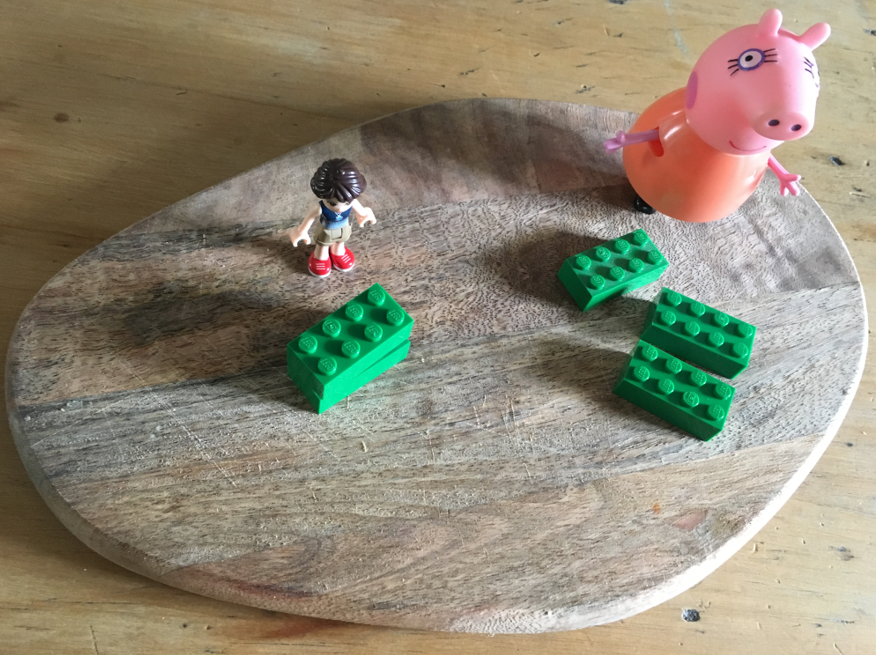 Talking pointsWhich person has the most bricks in their tower?If she has 3 bricks, how many does he have?How many is 1 and 4?Talking pointsWhich person has the most bricks in their tower?If she has 3 bricks, how many does he have?How many is 1 and 4?Talking pointsWhich person has the most bricks in their tower?If she has 3 bricks, how many does he have?How many is 1 and 4?Evidence of learning: Take pictures of the different towers and the people.Some children might write the numbers of bricks in each tower.Evidence of learning: Take pictures of the different towers and the people.Some children might write the numbers of bricks in each tower.Outcomes:  I can arrange 4, 5 or 6 Lego bricks into two sets                      I can say how many in each set make a given total, e.g. 2 and 3 make 5.  Outcomes:  I can arrange 4, 5 or 6 Lego bricks into two sets                      I can say how many in each set make a given total, e.g. 2 and 3 make 5.  Outcomes:  I can arrange 4, 5 or 6 Lego bricks into two sets                      I can say how many in each set make a given total, e.g. 2 and 3 make 5.  Outcomes:  I can arrange 4, 5 or 6 Lego bricks into two sets                      I can say how many in each set make a given total, e.g. 2 and 3 make 5.  Outcomes:  I can arrange 4, 5 or 6 Lego bricks into two sets                      I can say how many in each set make a given total, e.g. 2 and 3 make 5.  Unit 2: Partitioning numbers 1 to 6 into two sets Unit 2: Partitioning numbers 1 to 6 into two sets Activity 4: COOKING Topping treats Activity 4: COOKING Topping treats Aims: To partition 5 (or 4 or 6) into two setsYou will need: Rich Tea finger biscuits, raisins, dried cranberries.Preparation: Give each child a Rich Tea finger or a sponge finger with 6 cranberries and 6 raisins or other dried fruit.Preparation: Give each child a Rich Tea finger or a sponge finger with 6 cranberries and 6 raisins or other dried fruit.What children doProvide children with a sponge finger or Rich Tea finger biscuit and a target number e.g. 6. They choose a combination of raisins or cranberries to create that total and line them up under one another on the sponge finger e.g. 3 raisins, 3 cranberries. 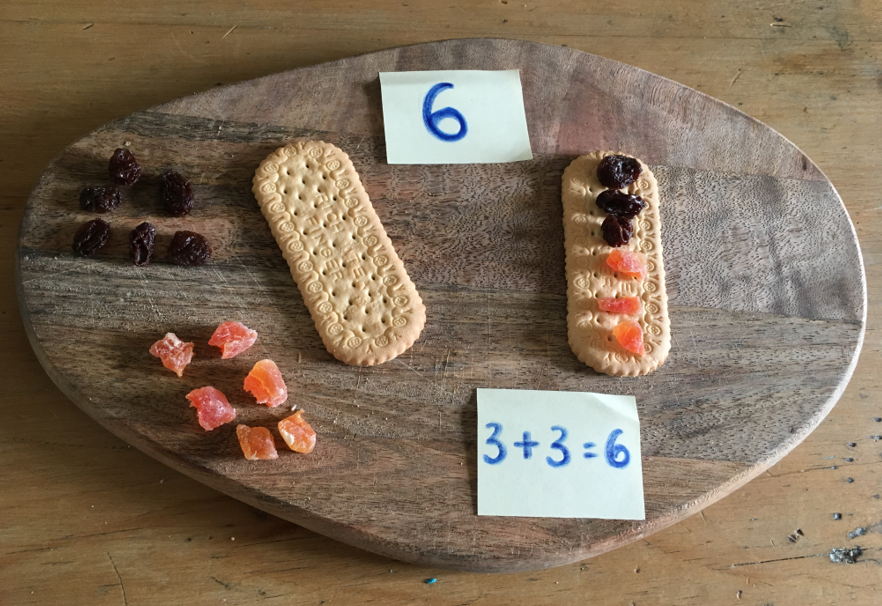 Talking pointsCan you find another way of making 6?If you have 5 raisins on your biscuit, how many cranberries will you need to make 6 altogether? Talking pointsCan you find another way of making 6?If you have 5 raisins on your biscuit, how many cranberries will you need to make 6 altogether? Evidence of learning: Take photos of children’s different combinations.Outcomes: I can select two toppings to make a given total.                     I can say how many of each topping make a given total, e.g. 2 and 3 make 5.  Outcomes: I can select two toppings to make a given total.                     I can say how many of each topping make a given total, e.g. 2 and 3 make 5.  